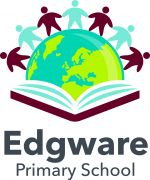 DEPUTY HEAD TEACHER – JOB DESCRIPTIONL13-L17 (Outer London)Reporting to: Headteacher and Governing Body Main purpose of role: Under strategic direction and guidance of the Head Teacher to provide strategic leadership and day-to-day management of the school to enable it to achieve the highest standards in all aspects of its work.  Evaluate school performance and identify priorities for continuous improvement.Promote excellence, equality and high expectation for all pupils.Provide vision, leadership and direction.Be responsible for the standards and curriculum of all pupils and the monitoring of progress towards achievements of all groups. Take full responsibility for the school in the absence of the Head Teacher. Carry out the professional duties of a class teacher as required. Take responsibility for safeguarding issues as appropriate. Secure the commitment of the wider community.Promote and safeguard the welfare and health and safety of children and young people within the school as stated within the Safeguarding Policy. Duties & Responsibilities Strategic Leadership As a member of SLT, work together and with governors to establish and implement an ambitious vision and ethos for the school. Play a leading role in the strategic development and school self-evaluation process.  Manage school resources to support the achievement of the aims and objectives of the school. Monitor and manage action plans and other policy developments. Lead by example to motivate, inspire and work with others when implementing and manage change initiatives. Promote a culture of inclusion within the school community where all views are valued and taken into account. Provide information and advice to the Headteacher and governing body and support proper accountability processes throughout the school.Teaching and Learning Be an excellent role model, exemplifying a high standard of teaching and learning, promoting high expectations and ambition for all members of the school community. Ensure a culture and ethos of challenge and support where all pupils can achieve and become engaged in their own learning.Raise standards through staff performance management. Lead the development and delivery of staff training and support. Lead the development and review of all aspects of the curriculum, including planning, recording, reporting, assessing and developing an appropriate relevant curriculum for all. Be accurate with judgements about the quality of teaching and learning in order to support further improvement and provide challenge.Keep up with in changes in education.Have a good understanding of progression, skill based learning and challenge across the curriculum.Lead the processes of monitoring, evaluating and challenging the quality of teaching and learning taking place throughout the school, including lesson observations to ensure quality and consistency. Develop, review systems to ensure robust evaluation of school performance, progress data and actions to secure improvements comparable to appropriate national standards.Ensure robust evaluation of school performance takes place for all children. Encourage, through example, active involvement of students and staff in their own learning. Lead and Manage Staff - developing self and others Play a leading role in the school improvement and school self-evaluation planning process.Lead by example to ensure a positive impact on both staff and children. Support collaborative approaches to learning within the school. Ensure the development of middle leaders especially those inducting support staff and new teachers Develop and support staff and hold them to account, where necessary.Select and appoint teaching and support staff, including volunteers, when required by the Head Teacher. Be an excellent role model for both staff and pupils in terms of being reflective, aspirational and demonstrate a desire to improve, learn and achieve. Always want the best from the teamTake responsibility and accountability for identified areas of leadership, including progress data and target setting. Contribute appropriately to CPD for all staff, including coaching and mentoring in line with the school improvement plans and performance management needs. Together, with the Head Teacher, lead performance management process for identified staff. Operational Management Ensure day to day effective organisation and running of the school including deployment of staff as appropriate. With the Head Teacher, lead regular reviews of school systems to ensure that statutory requirements are being met and improved on where necessary. Ensure effective communication throughout the school according to the agreed systems, regularly under review. Work with the Head Teacher to undertake key activities related to personnel, professional or HR issues, including, eg. matters of managing sickness absences, disciplinary and capability. Ensure a consistent approach to standards of behaviour punctuality and attendance are implemented throughout the school. Undertake any professional duties as delegated by the Head Teacher. Secure Accountability Lead in partnership with the Head Teacher and support the staff and governors in fulfilling their responsibilities with regards to the school’s standards and performance. Support the Head Teacher in reporting the school’s performance to its community and partners. Promote and protect health and safety, wellbeing and safeguarding of staff and pupils. Strengthening Community As SLT, work with the Head Teacher to develop policies and practice that promote inclusion and equality. Develop and maintain contact with support services and outside agencies as appropriate. Promote the positive involvement of parents/carers in school life. Organise and conduct meetings with parents/carers to ensure positive outcomes for all pupils where necessary. Promote positive working relationships with colleagues in other schools. 